Vorschläge zu Korrektur und Feedback in der Mittelstufe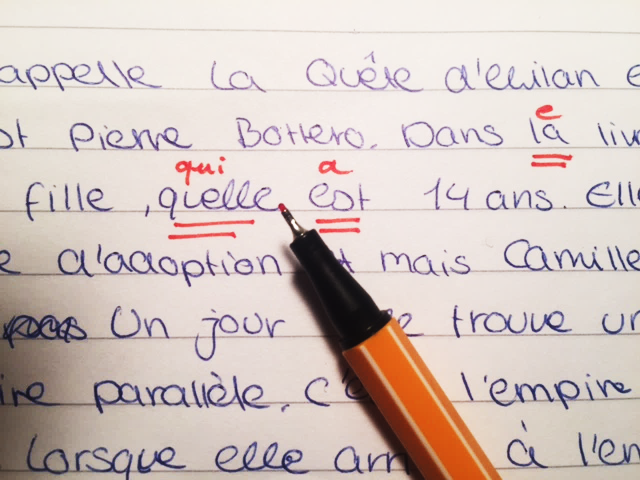 Fortbildungen zur Implementierung des Bildungsplanes 2016Standard 8 / Standard 10November 2016Inhalt1.	Kurze theoretische Hinweise	22.	Vorschläge für die Praxis	32.1 Kriterienraster 1: allgemein zu bewertenden Kategorien im Anfangsunterricht (GeR A1 bis A2)	32.2 Kriterienraster 2: Beispiel für kriteriengestütztes aufgabenbezogenes Korrigieren (Personenbeschreibung)	42.3 Beispiel für einen kriteriengestützten aufgabenbezogenen Feedbackbogen (Personenbeschreibung)	52.4 Kriterientabelle zur Bewertung von Textproduktion in der Mittelstufe bis Klasse 10	63.	Vor- und Nachbereitung textproduktiver Aufgaben	73.1 Prozess der schriftlichen Leistungserhebungen	73.2 Materialien zur Unterstützung des Schreibprozesses	93.2.1 Fiche d’écriture et de production orale : faire le portrait de qn	93.2.2 Beispiel für eine Checkliste	103.2.3 Feedback zur Textproduktion in der Mittelstufe	11Kurze theoretische HinweiseRahmenbedingungen:vgl. Notenbildungsverordnung § 8 (1):„Klassenarbeiten geben Aufschluss über Unterrichtserfolg und Kenntnisstand einer Klasse und einzelner Schüler und weisen auf notwendige Fördermaßnahmen hin.  Sie werden daher in der Regel nach Phasen der Erarbeitung, Vertiefung, Übung und Anwendung angesetzt. Klassenarbeiten sind in der Regel anzukündigen.“Funktionen von Leistungsbeurteilungen:(nach Engelbert Thaler Englisch unterrichten, Cornelsen 2012, S. 298):Feedback für Lehrende über Unterrichtserfolge u. weitere PlanungFeedback für Lernende über Stärken und SchwächenOrientierung für Lernende in Bezug auf andere LernendeMotivation: Verstärkung der LeistungsbereitschaftKommunikation: ElterninformationSelektionGrundprinzipien der schriftlichen Leistungsermittlung: Grundprinzipien der schriftlichen Leistungsermittlung:(nach Andreas Nieweler Fachdidaktik Französisch Klett, 2006, S. 272 ff ):Bildungsplan- und LernzielbezugTransparenz der LeistungsanforderungenZusammenhang von Unterricht und LeistungsermittlungKonformität von Übungstyp und Aufgaben in der Klassenarbeitmittlerer SchwierigkeitsgradPositiv- statt Negativbewertungmotivierende äußere GestaltungPrinzipien für den Aufbau einer Klassenarbeit:(nach Andreas Nieweler Fachdidaktik Französisch Klett, 2006, S. 272 ff.):Vom Einfachen zum Komplexen (bei der Punktevergabe entsprechend gewichten)Objektivität, Reliabilität und Validität der Aufgaben anstrebenAufgabenvielfalt:Balance zwischen geschlossenen, halboffenen und offenen Formenkommunikative Kompetenzen möglichst trennscharf überprüfenOrientierungsrahmen für textproduktive Aufgaben vorgeben (z.B. visuelle, lexikalische Stimuli, Erwartungen quantitativ umreißen)Musterlösung erstellen, Punktevergabe festlegen und den Schülern transparent machenPrinzipien für die schrittweise Einführung von Bewertungskriterien:Schreiben ist ein komplexer „Prozess, der auf verschiedenen Reflexionsebenen stattfindet und sich aus einer Vielzahl von Einzelaktivitäten, Strategien und rekursiven Abläufen zusammensetzt.“ 
(Sara Tischbein „Schreiben“ in: Krechel, Hans-Ludwig (Hrsg.) Französisch-Didaktik, Berlin, 2015, S. 190).Vorschläge für die Praxis2.1 Kriterienraster 1: allgemein zu bewertenden Kategorien im Anfangsunterricht (GeR A1 bis A2)InhaltSprache:2.2 Kriterienraster 2: Beispiel für kriteriengestütztes aufgabenbezogenes Korrigieren (Personenbeschreibung)InhaltSprache2.3 Beispiel für einen kriteriengestützten aufgabenbezogenen Feedbackbogen (Personenbeschreibung)So wurde dein Text bewertet:2.4 Kriterientabelle zur Bewertung von Textproduktion in der Mittelstufe bis Klasse 10Vor- und Nachbereitung textproduktiver Aufgaben3.1 Prozess der schriftlichen LeistungserhebungenSchreibkompetenz entwickeln – Voraussetzungenkontinuierlicher ProzessSchreiben u. Schreibstrategien lernt man durch Schreiben (in strukturierten Etappen)Schreiben braucht Raum im Unterricht setzt eine veränderte Sicht auf Fehler vorausimpliziert eine Förderung der Selbstevaluations- und Korrekturkompetenz der SuS Schreiben, ein komplexer Prozess:Der Schreibende muss sein themenspezifisches Wissen aktivierensein Sprachwissen aktivierensein Wissen über die Textsorte aktivierenseine Ideen sammeln und organisierenPRÉPARER : den Schreibprozess planen			 RÉDIGER : den Schreibprozess beständig überwachen		CORRIGER : das Schreibprodukt selbstkritisch einschätzen	das Schreibprodukt überarbeiten			ggf. eine Reinschrift anfertigenDen Schreibprozess unterstützen durchMöglichkeiten der Ideensammlung und -strukturierungÜbungen zur Fehlerprophylaxe und zur Verbesserung des Stilsthemenspezifische Redemittel, textsortenspezifische Merkmale, textstrukturierende Redemittel Textgerüste und MustertexteFiches d‘écriture und / oder Checklisten FehlerprotokolleSchreibkonferenzenWürdigung (Positives mit grün hervorheben, Schreibprodukt einer größeren Leserschaft zugänglich machen, prime de risque, Kreativität u. Originalität)Transparenz von Bewertungskriterien (z.B. durch Feedbackbögen)3.2 Materialien zur Unterstützung des Schreibprozesses3.2.1 Fiche d’écriture et de production orale : faire le portrait de qn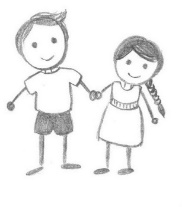 3.2.2 Beispiel für eine ChecklistezurUnterstützung der Bearbeitung und Besprechung einer textproduktiven Hausaufgabe.Unterstützung der Bearbeitung einer textproduktiven Aufgabe in einer Klassenarbeit.Bewusstmachung von Güte-/Bewertungskriterien für eine Textproduktion.Checkliste für die Textproduktion:3.2.3 Feedback zur Textproduktion in der MittelstufeTextsorteInhalteTextkohärenzLogischer AufbauLexik (L)Themenspezifischer Wortschatz:Rechtschreibung (R)Grammatik (Gr)Syntax:Grammatik :Themenspezifische
Wendungen (L, Gr)KompensationsstrategienTextsorteNeutrale BildbeschreibungInhalte-	Informationen zur Person (Haare, Augenfarbe etc.) und ihrer Kleidung -	eigene IdeenTextkohärenzLogischer AufbauLexik (L)
Themenspezifischer Wortschatz:

Kleidung
KörperteileFarbadjektive
Rechtschreibung (R)insbes. des themenspezifischen WortschatzesGrammatik (Gr)Syntax:S – V – O Grammatik:Angleichung und Stellung der
AdjektiveAngleichung von Subjekt und VerbThemenspezifische Wendungen (L, Gr)z.B.:
il a les yeux bleusKompensationsstrategienz.B. durch- Relativsätze - VerneinungKriterienKriterienDies trifft auf deinen Text …	zu. Dies trifft auf deinen Text …	zu. Dies trifft auf deinen Text …	zu. Dies trifft auf deinen Text …	zu. Dies trifft auf deinen Text …	zu. Dies trifft auf deinen Text …	zu. KriterienKriterienvoll und ganzfast
vollständigmeistensnochkaumnichtInhaltDein Text enthält alle Informationen zum Aussehen des Jungen (Körperteile, Kleidung, Brille).InhaltDu hast darüber hinaus noch eigene zutreffende Ideen eingebracht.InhaltDu hast keine unnötigen Wiederholungen gemacht, deine Beschreibung hat eine Struktur (z.B. vom Kopf zu den Schuhen).SpracheDein Text ist praktisch fehlerfrei und vollkommen verständlich.SpracheDu hast grammatische Regeln (z.B. die Angleichung von Substantiv und Adjektiv) korrekt angewendet.SpracheDu konntest den neuen Wortschatz (Körperteile, Kleidung, Farbadjektive) korrekt schreiben und anwenden.SpracheSchwierige Ausdrücke wie « Il a les yeux bleus » hast du korrekt verwendet.SpracheWenn dir ein Wort fehlte, konntest du dir behelfen (z.B. durch eine Umschreibung).SPRACHESPRACHEINHALTSprachrichtigkeit und VerständlichkeitAusdrucksvermögenNoteBEder Lernstufe entsprechend praktisch fehlerfreidurchweg sehr gute Verständlichkeitkorrekte Verwendung neu gelernter, auch schwieriger Wörterkorrekter Einsatz neu gelernter, auch komplexerer grammatischer Strukturensehr gute Anwendung textstrukturierender Elemente15Aufgabenstellung voll erfüllttextsortenspezifische Merkmale überzeugend angewandtGedanken durchgängig logisch und durchgängig kohärent dargestelltwenige leichte Fehlergute VerständlichkeitVerwendung neu gelernter, auch schwieriger WörterEinsatz neu gelernter, auch komplexerer grammatischer Strukturengute Anwendung textstrukturierender Elemente24Aufgabenstellung gut erfüllttextsortenspezifische Merkmale gut angewandtGedanken logisch und kohärent dargestelltmehrere leichte und wenige gravierende FehlerVerständlichkeit gegeben und nicht beeinträchtigtVerwendung eines einfachen, dem Thema angemessenen Wortschatzesangemessener Einsatz grammatischer Strukturenangemessene Anwendung textstrukturierender Elemente33Aufgabenstellung erfüllttextsortenspezifische Merkmale angemessen angewandtGedanken im Wesentlichen noch logisch und kohärent dargestelltviele leichte und mehrere gravierende FehlerVerständlichkeit stellenweise beeinträchtigtVerwendung eines einfachen und begrenzten WortschatzesEinsatz einfacher grammatischer Strukturennur vereinzelt oder teilweise falsche Anwendung textstrukturierender Elemente42Aufgabenstellung in Grundzügen erfüllttextsortenspezifische Merkmale noch angemessen angewandtGedanken nur teilweise logisch und zum Teil kohärent dargestelltsehr viele leichte und viele gravierende FehlerVerständlichkeit deutlich beeinträchtigtVerwendung eines äußerst einfachen, sehr begrenzten WortschatzesEinsatz äußerst einfacher, lückenhafter grammatischer Strukturenfehlende oder häufig falsche Anwendung textstrukturierender Elemente51Aufgabenstellung nur eingeschränkt erfüllttextsortenspezifische Merkmale kaum erkennbar angewandtGedanken nur ansatzweise logisch und nur in Ansätzen kohärent dargestelltsehr viele leichte und sehr viele gravierende FehlerVerständlichkeit nicht mehr gegebenvöllig unzureichender Wortschatzgrammatische Strukturen kaum mehr erkennbarkeinerlei Anwendung textstrukturierender Elemente60Aufgabenstellung nicht erfüllttextsortenspezifische Merkmale nicht erkennbarGedanken nicht logisch und nicht kohärent dargestelltpréparerrédigercorrigerPlanungsphase
(planification):a) Sammeln von Stichpunkten, zentralen Gedanken und Argumenten, z.B. in Form einer mind-map, einer Tabelle, einem Vokabelnetz etc.) in Einzel-, Partner oder Gruppenarbeitb)  Planung (Reflexion über Textsorte / Adressat,
roter Faden,Vorstrukturierung des Textes,  Abgleich der inhaltlichen Ideen mit den sprachlichen Möglichkeiten)Durchführungsphase
 (élaboration):Formulieren des Textes in Einzel-, Partner oder Gruppenarbeit in Etappen mit fiches d’écriture als „Gebrauchsanweisung“praktischer Tipp für die Durchführung:1 DIN A4 Zettel quer, drei Spalten:1. Textstruktur2. textsortenspezifische Redemittel, Konnektoren etc.3. Raum für die Textproduktion  Kontrollphase
(évaluation):Überarbeitung von Inhalt u. SpracheSelbstkorrektur mit Hilfe von Checklisten u. Computerauch Schreibkonferenzen in Gruppenarbeit denkbar, insbes. wenn jedes Gruppenmitglied für einen Begutachtungsaspekt zuständig ist, im AnschlussFeedbackphaseLes éléments Les formules et les expressions pour le direAlter, Wohnort, Familie, BerufIl / Elle a XY ans.Il / Elle habite à XY.Il / Elle a deux frères et une sœur. Son père est…  Sa mère…Il est ingénieur. / Elle est infirmière. …C’est une star. Il est footballeur. Il est acteur. C’est une actrice connue. …Aussehen / Äußeres:Größe, Augen, Haare,
KleidungCe personnage est 	petit(e) / grand(e) / de taille moyenne			maigre / gros(se) / beau (belle) /joli(e)	              les cheveux	      bruns / blonds / roux / noirsIl / Elle a			      longs / courts	              les yeux 	      bleus /verts / marron /noirs		des lunettes (de soleil)/		un long manteau/ un chapeau /…Il / Elle porte		un pantalon noir / un pull bleu / un jean gris/                                           une casquette noire / un t-shirt jaune / …Aktivitäten / Hobbys / VorliebenElle / Il fait du foot / du vélo / du skate / du volley / du tennis / du ski / du ping-pong / du karaté / du judo / de la natation / …Il joue du piano / de la guitare / au tennis / au basket / …Il aime… / Il préfère … / Il n’aime pas… / Il déteste le cinéma / le théâtre / la lecture / les cours de… / les jeux vidéo / …Il adore aller à / au / à la …Il déteste faire…Beziehungen zu anderen PersonenIl aime / déteste son cousin….Il est amoureux de… Il s’entend bien avec sa cousin….Il ne s’intéresse pas aux…Il impressionne ses copains…Il est déçu par… / à cause de…Ses copains le trouvent très sympathique…...Eigenschaften /
Charakterzüge                                            naturel(le), spontané(e), gai(e), 	Il / Elle est		 optimiste, énergique, aimable,Ce personnage est	 gentil(le), faible, froid(e), brutal(e),			 violent(e), sympathique, sportif(ve),                                            drôle, …Hast du die Aufgabenstellung gründlich gelesen und verstanden?□Hast du alle inhaltlichen Vorgaben in deinen Text eingearbeitet?□Hast du die Merkmale der Textsorte beachtet (z.B. Dialog, E-Mail)?□Hast du zwischen den Sätzen kleine Wörter zur Überleitung eingebaut(z.B. Puis, Après, Mais … etc.) ?□Hast du deinen Text Korrektur gelesen im Hinblick aufdie Satzstellung (S-V-O)?die Angleichung von Subjekt und Verb?die Angleichung von Substantiv und Adjektiv?die accents und andere Schwierigkeiten bei der Rechtschreibung?die Satzzeichen?□SPRACHESPRACHEINHALTSprachrichtigkeit und
VerständlichkeitAusdrucksvermögenNoteBEDein Text ist praktisch fehlerfrei.Dein Text ist durchweg sehr gut verständlich.Du hast neu gelernte, auch schwierige Wörter richtig geschrieben und richtig verwendet.Du hast neu gelernte, auch schwierige grammatische Strukturen richtig verwendet.Du hast die meisten deiner Sätze mit vielen unterschiedlichen richtigen Wörtern verknüpft.15Du hast die Aufgabenstellung voll erfüllt.Die Merkmale der Textsorte sind sehr gut erkennbar.Dein Text hat eine sehr gut nachvollziehbare Struktur.Du hast keine unnötigen Wiederholungen gemacht.Dein Text ist frei von Widersprüchen.Du hast wenige leichte Fehler gemacht.Dein Text ist gut verständlich.Du hast neu gelernte, auch schwierige Wörter verwendet.Du hast neu gelernte, auch schwierige grammatische Strukturen verwendet.Du hast viele deiner Sätze mit unterschiedlichen richtigen Wörtern verknüpft.24Du hast die Aufgabenstellung gut erfüllt.Die Merkmale der Textsorte sind gut erkennbar.Dein Text hat eine gut nachvollziehbare Struktur.Du hast nur an einer Stelle eine unnötige Wiederholung gemacht.Dein Text ist bis auf eine Ausnahme frei von Widersprüchen.Du hast mehrere leichte und wenige grobe Fehler gemacht.Dein Text ist aber noch verständlich.Du hast einfache Wörter verwendet, aber diese waren ausreichend, um über das Thema zu sprechen.Du hast fast keine neu gelernten, schwierigen grammatischen Strukturen verwendet.Du hast einige deiner Sätze mit wenigen unterschiedlichen richtigen Wörtern verknüpft.33Du hast die Aufgabenstellung erfüllt.Die Merkmale der Textsorte sind erkennbar.Dein Text hat eine nachvollziehbare Struktur.Du hast nur wenige unnötige Wiederholungen gemacht.In deinem Text gibt es nur wenige Widersprüche.Du hast viele leichte und mehrere grobe Fehler gemacht.Dein Text ist an manchen Stellen unverständlich.Du hast einfache Wörter verwendet und an manchen Stellen fehlten dir Wörter, um über das Thema zu sprechen.Du hast nur einfache grammatische Strukturen verwendet.Du hast nur einzelne deiner Sätze und teilweise mit den falschen Wörtern verknüpft.42Du hast die Aufgabenstellung grundsätzlich noch erfüllt.Die Merkmale der Textsorte sind noch erkennbar.Dein Text hat eine noch nachvollziehbare Struktur.Du hast einige unnötige Wiederholungen gemacht.In deinem Text gibt es mehrere Widersprüche.Du hast sehr viele leichte und viele grobe Fehler gemacht.Dein Text ist an vielen Stellen unverständlich.Du hast sehr einfache Wörter verwendet und an vielen Stellen fehlten dir Wörter, um über das Thema zu sprechen.Du hast nur sehr einfache grammatische Strukturen verwendet und an manchen Stellen fehlten dir auch grammatische Strukturen.Du hast deine Sätze überhaupt nicht oder häufig mit den falschen Wörtern verknüpft.51Du hast die Aufgabenstellung nur eingeschränkt erfüllt.Die Merkmale der Textsorte sind kaum erkennbar.Dein Text hat eine kaum mehr nachvollziehbare Struktur.Du hast viele unnötige Wiederholungen gemacht.In deinem Text gibt es viele Widersprüche.Du hast sehr viele leichte und sehr viele grobe Fehler gemacht.Dein Text ist nicht mehr verständlich.Dir fehlten zu viele Wörter, um über das Thema zu sprechen.Grammatische Strukturen waren in deinem Text kaum mehr erkennbar.Du hast deine Sätze überhaupt nicht verknüpft.60Du hast die Aufgabenstellung nicht erfüllt.Die Merkmale der Textsorte sind nicht erkennbar.Dein Text hat keinerlei Struktur.Du hast sehr viele unnötige Wiederholungen gemacht.In deinem Text gibt es sehr viele Widersprüche.